แผนจัดการเรียนรู้ที่ .1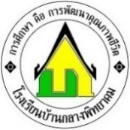 กลุ่มสาระการเรียนรู้สุขศึกษาและพลศึกษา	      ชั้นมัธยมศึกษาปีที่ 3  ภาคเรียนที่ 1 ปีการศึกษา 2563รายวิชาสุขศึกษาและพลศึกษา     รหัสวิชา	  พ31101	                 ชื่อ-สกุลครูผู้สอน  นายมนต์   ราชคม	หน่วยการเรียนรู้ที่ 6 เรื่อง โรคติดต่อ	                      			         เวลาเรียนทั้งหมด  3   คาบเรื่อง	โรคไวรัสโคโรนา(โควิด2019)	    เวลาเรียน 1 คาบ   	วัน เดือน ปี ที่ใช้สอน	__________________________________________________________________________________________มาตรฐานและตัวชี้วัดการเรียนรู้/ผลการเรียนรู้	พ 4.1	ม.3/2	เสนอแนวทางการป้องกันโรคที่เป็นสาเหตุสำคัญของการเจ็บป่วยและการตายของคนไทยสาระสำคัญ 	   โรคติดต่อเป็นสาเหตุสำคัญของการเจ็บป่วยและการตายของคนไทย จึงควรศึกษาและหาแนวทางในการป้องกันที่ถูกต้อง และปลอดภัย3.จุดประสงค์การเรียนรู้		1)	อธิบายสถานการณ์การแพร่ระบาด การติดเชื้อ และเสียชีวิตของคนไทยจากเชื้อไวรัสโคโรนา(โควิด2019)ใน			ปัจจุบันได้		2)	บอกที่มาและสาเหตุของการแพร่ระบาดของเชื้อไวรัสโคโรนา(โควิด2019)ได้		3)	เสนอแนวทางการป้องกันการติดเชื้อไวรัสโคโรนา(โควิด2019)ได้4.กิจกรรมการเรียนรู้			วิธีสอนโดยเน้นกระบวนการ : กระบวนการเรียนความรู้ความเข้าใจขั้นนำ (เวลา 10 นาที)	1.	ครูให้นักเรียนดูบัตรภาพรูปคนสวมหน้ากากอนามัยและรูปเชื้อไวรัสโครโรนา(โควิด2019) แล้วให้นักเรียนตอบคำถามและแสดงความคิดเห็นในประเด็นที่ครูกำหนด เช่น		-	นักเรียนรู้หรือไม่ว่า โรคระบาดร้ายแรงที่กำลังระบาดอยู่ในปัจจุบันนี้คือโรคอะไร		-	เชื้อโรคดังกล่าวติดต่อมาจากประเทศใด มีสิ่งใดเป็นพานะนำโรค	2.	นักเรียนถาม-ตอบ คำถามและแสดงความคิดเห็นกระตุ้นความคิดขั้นสอน (เวลา 30 นาที) 	ครูนำแผนภูมิแสดงอัตราการเจ็บป่วยและเสียชีวิต จากเชื้อไวรัสโคโรนา(โควิด2019) ในประเทศไทยนับตั้งแต่มีการระบาด มาแสดงให้นักเรียนดู  จากนั้นให้นักเรียนช่วยกันวิเคราะห์เกี่ยวกับแนวโน้มการติดต่อและเสียชีวิต ครูและนักเรียนร่วมกันแสดงความคิดเห็นเกี่ยวกับอัตราการติดเชื้อและเสียชีวิตที่เพิ่มขึ้น หรือลดลง ว่าปัจจัยใดที่เป็น สาเหตุการแพร่เชื้อและการติดต่อของโรคครูให้นักเรียนร่วมกันศึกษาและสืบค้นความรู้ เรื่องโรคไวรัสโคโรนา(โควิด2019) โรคติดต่อที่เป็นสาเหตุของการเจ็บป่วยและการตายของคนไทย จากใบความรู้ และแหล่งข้อมูลสารสนเทศ ตามประเด็นที่กำหนด ดังนี้	1) สาเหตุของโรค	2) อาการของโรค	3) แนวทางการป้องกัน	แล้วบันทึกความรู้ที่ได้ลงในแบบบันทึกการอ่านนักเรียนตอบคำถามกระตุ้นความคิด ข้อ 1-31)  นักเรียนคิดว่า สาเหตุใดเป็นสาเหตุสำคัญที่สุดที่ทำให้เกิดการแพร่เชื้อไวรัสโคโรนาในประเทศไทย	2) การแพร่เชื้อไวรัสโคโรนา  สามารถเกิดการติดต่อกันด้วยวิธีการใดบ้าง	3) การสวมใส่หน้ากาก การหมั่นล้างมือ เป็นการปฏิบัติที่สามารถป้องกันโรคได้มากน้อยเพียงใด	4) หากสงสัยว่าตนเองมีความเสี่ยงหรือติดเชื้อ ควรปฏิบัติตนอย่างไร	ขั้นสรุป (เวลา 10 นาที)	นักเรียนแต่ละคนร่วมกันสรุปความรู้ และผลการวิเคราะห์ข้อมูล ครูเลือกตัวแทนออกมานำเสนอข้อมูลหน้าชั้นเรียนนักเรียนนำประเด็นที่มีความแตกต่างมาอภิปรายร่วมกัน ถามตอบข้อสงสัยและหาข้อสรุป5. การวัดและประเมินผล6.สื่อ นวัตกรรม และแหล่งเรียนรู้สื่อ นวัตกรรม	1)	หนังสือเรียน สุขศึกษา ม.3	2)	บัตรภาพเรื่องไวรัสโคโรนา(โควิด2019)	3)	แผนภาพแสดงสถิติข้อมูลการติดเชื้อ การรักษาและเสียชีวิตจากไวรัสโคโรนา(โควิด2019)แหล่งเรียนรู้แหล่งข้อมูลสารสนเทศ www.google.comโปรแกรม google classroomใบความรู้เรื่องเรื่องไวรัสโคโรนา(โควิด2019)		(นายมนต์   ราชคม)		     ครูผู้สอน	                                    วัน เดือน ปีที่บันทึก.............................ตารางแสดงข้อมูลจำนวนผู้ติดเชื้อไวรัสโคโรนา (โควิด 2019)             ข้อมูล ณ วันที่ 16 สิงหาคม 2563									ที่มา : กรมควบคุมโรค กระทรวงสาธารณสุขตารางแสดงข้อมูลจำนวนผู้ติดเชื้อไวรัสโคโรนา (โควิด 2019) ในประเทศไทย        ข้อมูล ณ วันที่ 16 สิงหาคม 2563								     ที่มา : กรมควบคุมโรค กระทรวงสาธารณสุขจุดประสงค์ข้อที่จุดประสงค์ข้อที่วิธีการประเมินเกณฑ์การผ่านเกณฑ์การผ่านมาตรฐานและตัวชี้วัดประเมินการนำเสนอผลงานระดับคุณภาพ 2 ผ่านเกณฑ์ระดับคุณภาพ 2 ผ่านเกณฑ์ตรวจการบันทึกความรู้ลงสมุดระดับคุณภาพ 2 ผ่านเกณฑ์ระดับคุณภาพ 2 ผ่านเกณฑ์ตรวจใบงานที่ 5.2ตรวจใบงานที่ 5.2ร้อยละ 60 ผ่านเกณฑ์ความคิดเห็นของหัวหน้ากลุ่มสาระการเรียนรู้(นางสาวกุลธิดา    ยาน้อย)ตำแหน่งครูผู้ช่วยวันที่........เดือน.....................พ.ศ. 2563ความคิดเห็นของหัวหน้ากลุ่มบริหารงานวิชาการ(นายนิรวิทธ์  นกพึ่ง)ตำแหน่ง ครู คศ.1วันที่........เดือน.....................พ.ศ. 2563.ความคิดเห็นของผู้อำนวยการโรงเรียนบ้านกลางพิทยาคม	ว่าที่ ร.ต.	(ประสพโชค  โพธิ์ทอง)	ผู้อำนวยการโรงเรียนบ้านกลางพิทยาคม	วันที่........เดือน......................พ.ศ. 2563.ความคิดเห็นของผู้อำนวยการโรงเรียนบ้านกลางพิทยาคม	ว่าที่ ร.ต.	(ประสพโชค  โพธิ์ทอง)	ผู้อำนวยการโรงเรียนบ้านกลางพิทยาคม	วันที่........เดือน......................พ.ศ. 2563. ลำดับ       ประเทศ           ผู้ติดเชื้อ           รักษาหาย         เสียชีวิต    1    สหรัฐอเมริกา         5,529,789          2,900,188        172,606    2    บราซิล         3,317,832          2,404,272        107,297    3    อินเดีย         2,589,208          1,860,672          50,084    4    รัสเซีย           917,884            729,411          15,617    5    แอฟริกาใต้           583,653            466,941          11,677  114    ไทย              3,376               3,193                58    ยอดรวมทั่วโลก       21,605,498        14,322,015         768,222                          วันที่                           ติดเชื้อ                              รักษาตัวใน รพ.                                                         หายแล้ว                           เสียชีวิต    22 มกราคม           2           0           0          0    31 มกราคม          19         14           5          0      8 กุมภาพันธ์          32         22         10          0    16 กุมภาพันธ์          34         20         14          0    25 กุมภาพันธ์          37         15         22          0      1 มีนาคม          42         13         28          1    24 มีนาคม        827       771         52          4    30 มีนาคม     1,524     1,286       229          9      7 เมษายน     2,258     1,343       888        27    12 เมษายน     2,551     1,295     1,218        38    16 เมษายน     2,672     1,033     1,593        46    24 เมษายน     2,907       309     2,547        51      1 พฤษภาคม     2,960       187     2,719        54    10 พฤษภาคม     3,004       161     2,787        56    20 พฤษภาคม     3,034         90     2,888        56    31 พฤษภาคม     3,081         61     2,963        57      5 มิถุนายน     3,083         59     2,966        58    14 มิถุนายน     3,135         90     2,987        58    21 มิถุนายน     3,148         72     3,018        58    28 มิถุนายน     3,162         51     3,053        58    15 กรกฎาคม     3,232         82     3,092        58    31 กรกฎาคม     3,310       127     3,125        58      9 สิงหาคม     3,351       142     3,151        58    16 สิงหาคม     3,376       125     3,194        58